 Old Units  *      = ____________________ New Units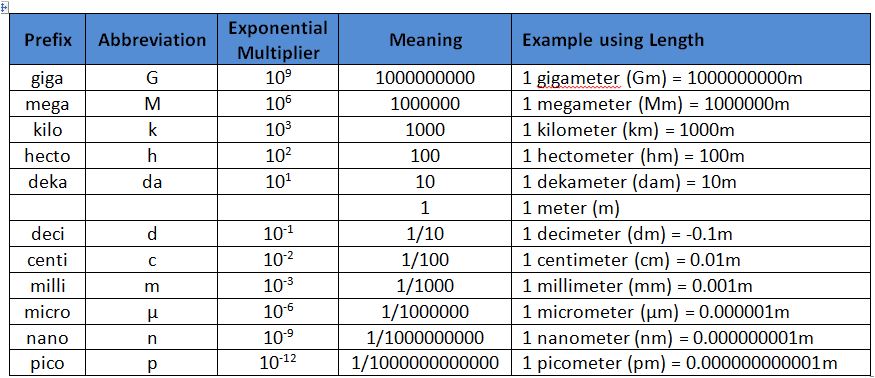 